§9403.  Contracts--Article IIIEach party state may make one or more contracts with any one or more of the other party states for the confinement of inmates on behalf of a sending state in institutions situated within receiving states.  [PL 1983, c. 459, §6 (NEW).]1.  Contract provisions.  Any such contract shall provide for:A.  Its duration;  [PL 1983, c. 459, §6 (NEW).]B.  Payments to be made to the receiving state by the sending state for inmate maintenance, extraordinary medical and dental expenses, and any participation in or receipt by inmates of rehabilitative or correctional services, facilities, programs or treatment not reasonably included as part of normal maintenance;  [PL 1983, c. 459, §6 (NEW).]C.  Participation in programs of inmate employment, if any; the disposition or crediting of any payments received by inmates on account thereof; and the crediting of proceeds from or disposal of any products resulting therefrom;  [PL 1983, c. 459, §6 (NEW).]D.  Delivery and retaking of inmates; and  [PL 1983, c. 459, §6 (NEW).]E.  Such other matters as may be necessary and appropriate to fix the obligations, responsibilities and rights of the sending and receiving states.  [PL 1983, c. 459, §6 (NEW).]The terms and provisions of this compact shall be a part of any contract entered into by the authority of or pursuant thereto, and nothing in any such contract shall be inconsistent therewith.[PL 1983, c. 459, §6 (NEW).]SECTION HISTORYPL 1983, c. 459, §6 (NEW). The State of Maine claims a copyright in its codified statutes. If you intend to republish this material, we require that you include the following disclaimer in your publication:All copyrights and other rights to statutory text are reserved by the State of Maine. The text included in this publication reflects changes made through the First Regular and First Special Session of the 131st Maine Legislature and is current through November 1. 2023
                    . The text is subject to change without notice. It is a version that has not been officially certified by the Secretary of State. Refer to the Maine Revised Statutes Annotated and supplements for certified text.
                The Office of the Revisor of Statutes also requests that you send us one copy of any statutory publication you may produce. Our goal is not to restrict publishing activity, but to keep track of who is publishing what, to identify any needless duplication and to preserve the State's copyright rights.PLEASE NOTE: The Revisor's Office cannot perform research for or provide legal advice or interpretation of Maine law to the public. If you need legal assistance, please contact a qualified attorney.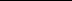 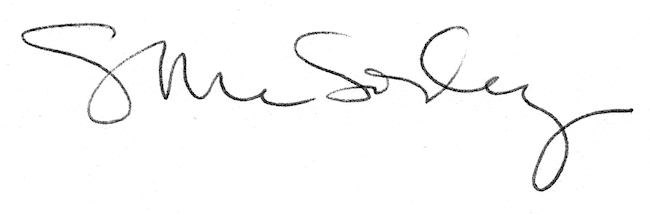 